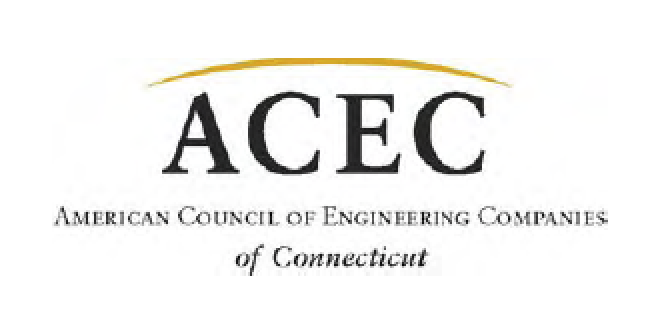 2023 Scholarship ApplicationC O N F I D E N T I A L[Up to 3 $1,000 Scholarships will be Awarded]Deadline for Submission: April 15, 2023Mail Submission to:ACEC-CTPO Box 627North Haven, CT 06463Scholarship Criteria:Essay: (500-1000 words) Tell us about your interest in an Engineering related field, what you hope to accomplish and why you deserve a scholarship.Student has an interest in an Engineering related field and is attending a CT High School or currently enrolled in an Engineering related College programAcademics: 3.0 GPA or higher Provide a copy of your transcriptCheck all scholarship(s) for applicant ___Engineering   ___Engineering Related   ___DiversityIf you checked yes for Diversity Scholarship consideration, please add a paragraph stating why you should be considered.Additional Information:Please attach a typed list of extracurricular and activities, Community involvement, honors and awardsPersonal Information:Name____________________________________________Address____________________________________________________City____________________Tel___________________________________________Email________________________________High School_____________________________________ Date of Graduation______________Father’s Name_____________________________Occupation______________________________Mother’s Name_____________________________Occupation_____________________________Or Guardian Name__________________________Occupation____________________________College Information:Applicant’s College of Choice______________________________________________________Address___________________________________________City__________________State_____Have you been accepted:  Yes___ No___ Not Yet___What Other Colleges Have you Applied to:1.2.3.4.5.Anticipated College Major: ________________________________________________________Career Goal: _______________________________________________________________________Work or Volunteer Experience:Please list Any job Experience.1.2.3.4.5.Extra-Curricular Activities___________________________________________________  ______________________________Signature of Applicant					Date___________________________________________________  ______________________________Signature of Parent/ Guardian				DateTo be Completed by Guidance Counselor._____________________________________________________________________________________Last name/First Name/School IDCumulative GPA: _____________________________ Weighted or UnweightedClass Rank: ___________________________________Class Size: ____________________________________Scale of Performance: (Please Circle)9         8        7         6       5        4        3        2        1               Excellent         Good             Average            FairCounselor’s Comments:______________________________________________________________________________________________________________________________________________________________________________________________________________________________________________________________________________________________________________________________________________________________________________________________________________________________________________________________________________________________________________________________Signature of Counselor___________________________________________________________